CONTRAT LOCALD'ACCOMPAGNEMENT SCOLAIRE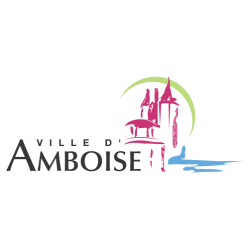 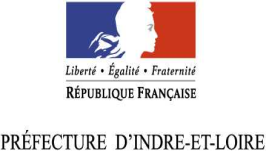 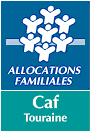 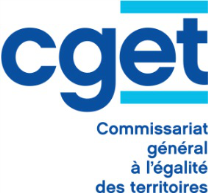 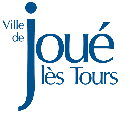 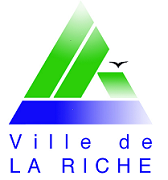 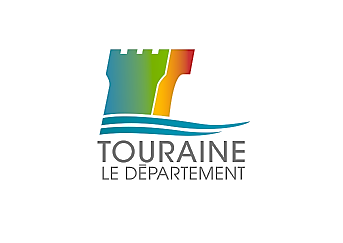 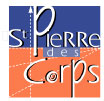 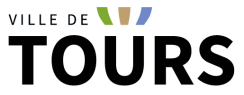 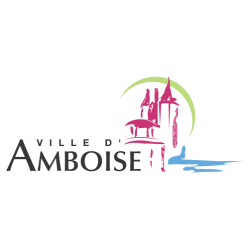 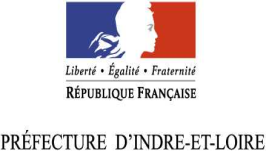 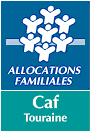 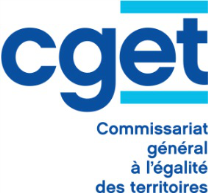 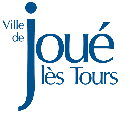 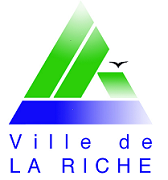 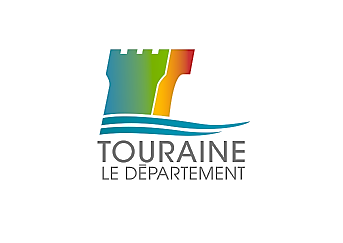 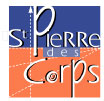 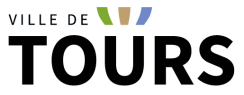 BILAN DE L’ANNEE 20202021  -A  renvoyer  AVANT le 14 JUILLET 2021. Cette année, pour la CAF, la partie bilan est à réaliser sous ce document word, La partie projet est à réaliser sous la plateforme ELAN. Il sera possible d’imprimer la demande et la transmettre au Conseil Départemental en cas de besoin.Pour les dossiers Politique de la Ville, les dossiers sont à réaliser sous la plateforme DAUPHINPAR COURRIEL aux adresses ci-dessous : NOM DE L’ORGANISME 	FICHE ORGANISMEL’ORGANISMENOM complet de l’Organisme (conformément au libellé utilisé dans les statuts)        Sigle        	N° Siret        Adresse postale        Code Postal        	Ville        SON RESPONSABLE LEGALNOM (en capitales)         	PRENOM        QUALITE (Président,...)      DELEGATION DE SIGNATUREJ’atteste que la personne dont les qualités, nom et signature suivent, a procuration pour signer en mes lieu et place les documents demandés par les institutions concernées si je suis moi-même empêché et je m’engage à faire connaître toute limitation apportée à cette délégation de signature.Je certifie exactes les informations contenues dans cette ficheLe           à        Signature du responsable légal,SITUATION JURIDIQUE DE L’ORGANISME  Associations loi 1901 : Nb. d’adhérents          Date d’inscription au Journal Officiel        N° SIRET         Autres           Année de création        (Fondation, GIP, Bureau d’Action Sociale ... préciser)      Organisme à jour de ses cotisations fiscales et sociales :	 oui	 nonOBJECTIFS GENERAUXNOMBRE TOTAL D’INTERVENANTS PREVU POUR L’ANNEE 2020/2021LISTE DES PROJETS D’ACTIONCOMPTE DE RESULTAT DE L’ORGANISME 2020Période du 1er janvier 2020 au 31 décembre 2020NOM COMPLET DE L’ORGANISME :        SIGLE :      Signature du responsable légal(précédée de la mention « certifié exact »)N.B. : 	Cette fiche est proposée à la structure mais elle ne lui est pas imposée. Ainsi, une association qui dispose d’une comptabilité informatisée n’aura pas à remplir le formulaire correspondant, mais pourra fournir une édition de ce dont elle dispose déjà.ANNEE SCOLAIRE 2020/ 2021L’ACTION ET SON BILAN- 2020/ 2021Nom de l'action :        Adresse Postale :        Code Postal :        Commune :      Téléphone :           Télécopie :           Courriel        I – PRESENTATION DE L’ACTIONI.1. DIAGNOSTIC LOCAL(présenter la zone d'influence de l'action, son environnement socio-économique, les caractéristiques de la population, les dispositifs éducatifs et sociaux existants)I.2. LA PERSONNE REFERENTE	 :         email :      Nom :        I.3. OBJECTIFS DE L’ACTIONI.4. MODALITES D’INFORMATION 	Informations des enfants et des jeunes 	Informations des familles 	Informations des établissements scolaires  	Informations des autres partenaires I.5. MODALITES DE RECRUTEMENT					Proposition des enseignants					Demande des parents					Candidature spontanée des enfants et des jeunes					Autres (précisez) :      I.6. MODALITES D’INSCRIPTIONExiste-t-il un contrat écrit ?	 OUI   	NON   	si oui,		avec les parents					avec le jeune	(joindre au dossier un exemplaire du contrat parent/jeune)Avez-vous dû refuser des enfants ?    OUI      NON Si oui, pourquoi ?      .I.7. MODALITES D’INTERVENTIONNature de l’intervention et des activités proposées (aide méthodologique, aide dans certaines
disciplines, activités socioculturelles) : avant, pendant, après le déconfinementOrganisation pédagogique (travail collectif, suivi individuel, nombre d’enfants par groupe, rôle de l’intervenant, supports de documentation, matériel pédagogiques ou d’animation…) : avant, pendant, après le déconfinementRègles de fréquentation et organisation du temps d’accueil (obligation de présence ou non, articulation de temps successifs à contenus différents…)I.8. PUBLIC CONCERNEI.9. DEROULEMENT DE L’ACTION  Nombre de semaines d’activité dans l’année scolaire :      Durée totale de l’animation en heures :      	I.10. ENCADREMENTResponsable de l’action :	      	Statut : salarié/bénévole/Autre
FICHE SPÉCIFIQUE A CHAQUE GROUPE D’ENFANTS(photocopier autant d'exemplaires qu'il existe de groupe d'enfants dans votre structure)Niveau(x) scolaire(s) concerné(s)      Y a-t-il eu stabilité des intervenants au cours de l'année scolaire ?	OUI 		NON Si non, pourquoi ?Observations sur le contenu et l'organisation pédagogique (Cf. : cahier des charges)Observations sur le climat des séances , le comportement des enfants ou des jeunes et la vie du groupeII - LE FONCTIONNEMENT DE L’EQUIPE D’ANIMATIONAvez-vous apporté des modifications par rapport au projet initial ?	OUI 		NON Si oui, pour quelles raisons ?Avez-vous mis en place des réunions de coordination interne ?	OUI 		NON Si oui :		Fréquence		     		Contenu		     Avez-vous mis en place des outils de suivi par groupe et/ou par enfant ?	OUI 		NON Si oui, précisez :        III- PARTENARIATIV -  IMPLICATION DES PARENTSQuelles modalités de travail ont été mises en œuvre pour impliquer les parents dans l'accompagnement scolaire de leurs enfants ?       L'organisme a-t-il favorisé la liaison parents/jeunes/établissements scolaires et sous quelle forme ?Je certifie exactes les informations contenues dans ce document ainsi que la conformité de l’action au cahier des charges des contrats locaux d’accompagnement scolaire.	A          le        	20     .	Gestion Associative 	Gestion Municipale		    	Signature du Responsable légal,	Signature du Maire ou de son Délégataire,       	Nom - prénom du signataire 	Nom - prénom du signataire		V – QUELLES SONT LES MODALITES D’ASSURANCES PREVUES ?VI - BILAN FINANCIERJoindre votre document comptable.VII - BILAN CRITIQUE DE L'ACTION 							ANNEXE 2CONTRATS LOCAUX D'ACCOMPAGNEMENT SCOLAIRECOMPTE-RENDU ANNUEL D’ACTIVITÉ - 2020/ 2021 -I - L’ORGANISMENom de l'Organisme :        Adresse Postale :        Code Postal :           Commune :        .Téléphone :      .  Télécopie :        Courriel       Responsable Juridique        II - LE PUBLICNombre total d’enfants inscrits :	     Etablissements scolaires concernés :	rubrique renseignée page 10.Lieu(x) d’intervention de l’action :	     L’activité est-elle gratuite ?	OUI 	NON Si non, coût de l’activité :	     (en dehors de l’adhésion éventuelle)Répartition par sexe :	G      	F      % d’enfants présentant un retard scolaire	     Accueil individuel	OUI 	NON Accueil en groupe	OUI 	NON Si oui, nombre de groupes	     (remplir fiche spécifique en fin de document)date et signature du responsable légal,												ANNEXE 2 bisCOMPTE DE RESULTAT DE L’ACTION
ACCOMPAGNEMENT SCOLAIRE - ANNEE 2020/ 2021 -Période du 1er septembre 2020 au 30 juin 2021NOM COMPLET DE L’ORGANISME :      SIGLE :      Signature du responsable légal(précédée de la mention « certifié exact »)      ATTESTATION DE CHARGES INDIRECTES(à dupliquer si nécessaire)1. COLLECTIVITÉ LOCALE CONCERNÉE NOM   	     ADRESSE  	     2. STRUCTURE CONCERNÉENOM   	     ADRESSE  	     3. DÉTAIL DES CHARGES INDIRECTES	Résultat 2020     	      €     	      €      	      €      	      €      	      €      	      €      	      €      	      €      	      €TOTAL DES CHARGES INDIRECTES :       € Je soussigné, certifie l’exactitude des informations mentionnées sur le présent document.			Fait à           le        			Signature du Maire ou de son délégataire,             Nom et Prénom du signataire
ATTESTATION DE CHARGES SUPPLETIVES(à dupliquer si nécessaire)1. COLLECTIVITÉ LOCALE CONCERNÉE NOM        ADRESSE        2. ASSOCIATION BÉNÉFICIAIRENOM        ADRESSE        3. STRUCTURE CONCERNÉENOM        ADRESSE        4. DÉTAIL DES CHARGES SUPPLÉTIVES(charges afférentes au fonctionnement de la structure et non supportées par l’association gestionnaire)	            Résultat 2020	4.1 CHARGES AFFÉRENTES A LA MISE A DISPOSITION DE PERSONNEL     	      €     	      €      	      €4.2 CHARGES AFFÉRENTES A LA MISE A DISPOSITION DE LOCAUX     	      €     	      €      	      €
4.3 AUTRES CHARGES SUPPLÉTIVES     	      €     	      €      	      €			TOTAL DES CHARGES SUPPLÉTIVES :  	      €Je soussigné, certifie l’exactitude des informations mentionnées sur le présent document relatif à l’évaluation des charges supplétives concernant la structure désignée en page 1.	Fait à        : le       			Signature du Maire ou de son délégataire,             Nom et Prénom du signataire
ATTESTATION SUR L’HONNEUR
Cette fiche doit obligatoirement être remplie pour toutes les demandes (initiale ou renouvellement) et quel que soit le montant de la subvention sollicitée. Si le signataire n'est pas le représentant légal de l'association, merci de joindre le pouvoir lui permettant d'engager celle-ci (cf. bas de page).Je soussigné(e) (nom et prénom) :      Représentant(e) légal(e) de l'association :      -	déclare que l'association est en règle au regard de l'ensemble des déclarations sociales et fiscales ainsi que des cotisations et paiements y afférents ;-	certifie exactes, les informations du présent dossier, notamment la mention de l'ensemble des demandes de subvention introduites auprès d'autres financeurs publics ;-	demande une subvention de :-	précise que cette subvention, si elle est accordée devra être versée (joindre un RIB ou RIP) :Au compte bancaire de l'association :Ou au compte postal de l'association :Fait le :       	A :      SignatureDELEGATION DE SIGNATUREJ'atteste que la personne dont les qualités, nom et signature suivent, a procuration pour signer en mes lieu et place les documents demandés par les institutions concernées si je suis moi-même empêché et je m'engage à faire connaître toute limitation apportée à cette délégation de signature.PERSONNE RECEVANT LA DELEGATIONNom (en capitales)         Prénom        Qualité           Signature :Fait le :        	A :      	Signature du Président												ANNEXE 1CONTRATS LOCAUX D'ACCOMPAGNEMENT SCOLAIRECAHIER DES CHARGESTextes et documents de référence Charte de l'accompagnement scolaire – année 2001 - Ministère de l'Education Nationale, à la famille, à l’Enfance et aux Personnes handicapées, de l’Emploi et de la Solidarité, de la Jeunesse et des Sports, de la VilleDécret n° 92-1200 du 06/11/92 traitant des relations du Ministère chargé de l'Education Nationale avec les associations qui prolongent l'action de l'enseignement publicLettre-circulaire CNAF n° 189/96 "action sociale familiale et accompagnement scolaire" du 23/07/96Circulaire interministérielle 96-448 "contrats locaux d'accompagnement scolaire" du 30/07/96,Circulaire interministérielle n°2000/341 traitant de la mise en place d4un dispositif unique de l ‘accompagnement scolaireL’Etat (Préfecture, Inspection Académique, Direction Départementale des Affaires Sanitaires et Sociales, Direction Départementale de la Jeunesse et des Sports), le Conseil Général, la Caisse d’Allocations Familiales de Touraine, l’Agence Nationale de Cohésion sociale et d’Egalité des Chances, ont décidé de s'associer pour définir le cadre d'agrément des contrats locaux d'accompagnement scolaire en Indre-et-Loire.Le présent cahier des charges définit les principes généraux auxquels chacun des partenaires est attaché dans les opérations d'accompagnement scolaire. Ces principes sont conformes à la "Charte de l'accompagnement scolaire" élaborée en 2001 par les pouvoirs publics et différents partenaires des milieux associatifs et de l'éducation.FINALITES DE L'ACCOMPAGNEMENT SCOLAIRELes opérations d'accompagnement scolaire ont pour vocation de contribuer à la réussite scolaire des enfants et des jeunes.Cette contribution à la réussite scolaire doit prendre en compte le rôle de l'école et de la famille, éléments essentiels de l'intégration des enfants et des jeunes dans leur scolarité.Afin de favoriser cette intégration, les opérations d'accompagnement scolaire pourront développer un rôle de médiation entre l'enfant ou le jeune, l'école et les familles. Elles pourront également fournir des lieux appropriés, des ressources documentaires et une aide personnalisée lorsque l'enfant ou le jeune ne trouve pas tous les appuis et les ressources nécessaires à la réussite de sa scolarité dans son environnement familial et social.UN PRINCIPE DE NEUTRALITÉ, DE GRATUITÉ ET DE MIXITÉLes opérations de l'accompagnement scolaire doivent obligatoirement souscrire à un principe de neutralité en matière de conviction politique ou religieuse, respecter les choix individuels des enfants, des jeunes et de leurs familles, et refuser tout prosélytisme.Financés par des fonds publics ces opérations devront favoriser le plus large accès :par la gratuité de la prestation offerte aux enfants et aux jeunes (pour les opérations organisées par les associations, le prix d'adhésion éventuelle ne devra pas représenter un obstacle pour les familles),en garantissant la mixité des enfants et des jeunes accueillis.PRINCIPES ÉDUCATIFS ET PÉDAGOGIQUES DES ACTIONS D'ACCOMPAGNEMENT SCOLAIREL'accompagnement scolaire a pour vocation :de fournir aux enfants et aux jeunes des méthodes et des approches susceptibles de faciliter l'acquisition des savoirs et de développer leur autonomie,de mettre en valeur leurs compétences et leurs acquis, de favoriser l'intégration entre apprentissages scolaires, vie personnelle et vie sociale,d'élargir les centres d'intérêts des enfants et des jeunes et de promouvoir leur apprentissage de la citoyenneté par une ouverture sur les ressources culturelles, sociales de leur environnement,Les formes d'intervention sont par nature diverses :aide méthodologique pour faciliter l'acquisition du savoir, développer les savoir-faire et mieux organiser le travail scolaire,développement des pratiques de lecture, d'expression orale et écrite,participation à des ateliers d'expression culturelle et artistique, supports de nouvelles formes d'apprentissage.Si les modalités pédagogiques peuvent être diversifiées, elles devront cependant s'appuyer sur un projet éducatif clair et structuré.LES RELATIONS AVEC L'ÉCOLELes relations entre l'école et les opérations d'accompagnement scolaire sont un gage de réussite des actions. Il conviendra :de rechercher des lieux de concertation "institutionnels" entre l'école et les opérateurs de l'accompagnement scolaire (ZEP, Etablissements scolaires...),d'associer les enseignants et les responsables d'établissements aux instances de concertation et de suivi des actions d'accompagnement scolaire,de favoriser l'établissement de contacts directs et réguliers entre les intervenants de l'accompagnement scolaire et les enseignants des enfants concernés.LES RELATIONS AVEC LES FAMILLESL'accompagnement scolaire doit avoir pour objectif de renforcer l'implication des parents ou des responsables légaux dans leur rôle éducatif, facteur de meilleure intégration sociale des enfants et des jeunes.Les opérateurs de l'accompagnement scolaire veilleront à créer les conditions d'une réelle implication des familles dans les actions mises en œuvre :en développant des temps de concertations individuels ou collectifs avec les familles et les jeunes,en mettant en œuvre un suivi des enfants et des jeunes favorisant l'assiduité et l'évaluation des progrès accomplis.en formalisant éventuellement avec le jeune et sa famille un "contrat individuel d'accompagnement scolaire",en assurant un rôle de médiation entre le jeune, l'école et sa famille lorsque cette fonction s'avère nécessaire.ÉLABORATION, SUIVI ET ÉVALUATIONS DES PROJETSS'agissant d'actions fortement ancrées dans les quartiers, les opérations d'accompagnement scolaire devront s'inscrire dans leur environnement.Préalablement à la mise en œuvre des actions, les porteurs de projet procéderont à un diagnostic local afin d'identifier les besoins et de recenser les ressources sur lesquelles ils pourront s'appuyer.Ils mettront en œuvre une instance de concertation et de suivi permettant à chacun des partenaires (représentants de la commune, établissements scolaires, structures sociales de quartier, circonscription d'action sociale, familles...) d'être associés au projet.Formellement, les porteurs du projet produiront annuellement un bilan des opérations d'accompagnement scolaire et à l'issue de chaque période de contrat, ils procéderont à l'évaluation approfondie de leurs actions.CONTRATS LOCAUX D'ACCOMPAGNEMENT SCOLAIREÉVALUATIONI - CADRE GÉNÉRAL DE L'ÉVALUATIONVous fournissez chaque année un compte-rendu d'activité qui permet à vos partenaires et financeurs de disposer d'un certain nombre d'éléments d'information quantitatifs et qualitatifs sur les actions que vous menez, le public que vous accueillez et la démarche que vous mettez en œuvre.La procédure d'évaluation réalisée à la fin de chaque période d'agrément doit permettre d'aller plus loin.Préparée au long des années qui précèdent et s'appuyant sur les comptes rendus successifs, elle consiste en un retour critique sur les objectifs de départ et en une interrogation sur le bienfondé, la pertinence et l'efficacité des actions menées.Elle ne s'identifie pas à une simple procédure de contrôle administratif. Il s'agit d'une réflexion menée par vos soins sur la base des éléments disponibles et croisant les regards portés par les partenaires de terrain et les publics concernés et qui sera discutée et validée dans un deuxième temps par les différents partenaires institutionnels.Elle vise avant tout à mieux ajuster l'action d'une période d'agrément à l'autre.Afin de pouvoir, le moment venu, mener ce travail d'évaluation de manière efficace, c'est-à-dire, disposer des éléments nécessaires, nous vous proposons un certain nombre d'outils, tout loisir vous étant laissé de les utiliser tels quels, ou de les modifier (simplifier ou compléter) ou encore d'en faire une base de départ pour la construction d'outils qui vous seraient propres.Sans constituer une contrainte trop lourde, ces outils doivent vous permettre de conserver la mémoire des observations et échanges réalisés au quotidien, et de repérer les évolutions.II  - OUTILS D'ANALYSE PROPOSÉSFICHES INDIVIDUELLESElles permettent de noter, sur une ou plusieurs années, un certain nombre d'observations concernant un enfant ou un jeune en particulier, informations sur la famille, les résultats scolaires, les comportements en classe et dans le groupe d'aide, dans les activités socio-éducatives, la régularité de la fréquentation etc...Elles peuvent être remplies tous les mois ou tous les trimestres, sur la base des observations, mais aussi des entretiens réalisés avec les enseignants et les parents.CAHIER DE BORDRempli à la fin de chaque séance, par un ou plusieurs animateurs, il permet de consigner :le climat général des séances et son évolution au fil de l'année,les comportements spécifiques de tel enfant ou tel jeune et ses répercussions, négatives ou positives sur le groupe,comptes-rendus des rÉunions de synthÈse ou de coordination au sein de l'Équipe ou de la structure,comptes-rendus des entretiens rÉalisés avec les parents, les enseignants, les travailleurs sociaux,questionnaires adressÉs aux diffÉrents partenaires, chaque annÉe ou à DES moments clÉs.Ci-joints, types de questionnaires et bilan de questionnaires auprès :des enfants ou des jeunes,des parents,des enseignants,des intervenants de l'accompagnement scolaire.III  - ÉLABORATION DU DOCUMENT DE SYNTHÈSEEn vous appuyant sur les documents et outils dont vous disposez, vous élaborerez un document de synthèse reprenant les thématiques suivantes : A - Public touché	Analyse quantitative et qualitative	Comparaison avec le projet initialB - Moyens mis en œuvre	Organisation et contenus pédagogiques	Supports d'animation utilisés	Choix des intervenantsC - Fonctionnement interne	Réflexion sur la stabilité des équipes, les mécanismes de coordination, les capacités de régulation et la formation.D - Relations avec les partenaires(familles - école - enseignants - travailleurs sociaux...)	Réflexion sur la forme, la fréquence et le contenu des échanges.E - Perception de votre action d'accompagnement scolaire par l'environnementPrécisez les indicateurs que vous utilisez (questionnaires*, entretiens, retours informels...)F - Effets observés sur le public accueilliPrécisez les indicateurs que vous utilisez (questionnaires*, compte-rendu, fiches individuelles, entretiens, retours informels...)Modification du comportement individuel, élément de socialisation.Modification du comportement face au travail (mise au travail, autonomie, interprétation des consignes...).Modification éventuelle de la relation à l'école.Effets observés en terme d'amélioration de la capacité d'expression, d'éveil de la curiosité, d'élargissement de l'univers culturel.joindre les bilans des questionnairesIV  - MODALITÉS DE VALIDATION DE L'ÉVALUATIONUne réunion à l'initiative de la structure sera organisée : elle réunira les différents partenaires de l'action ainsi que des représentants de la commune concernée et des organismes financeurs.QUESTIONNAIRES ENFANTS/JEUNES	Pourquoi viens-tu à l'accompagnement scolaire ?Qu'est-ce qui a changé pour toi depuis que tu viens à l'accompagnement scolaire	Est-ce que tu as des améliorations à proposer ?QUESTIONNAIRES PARENTS	Pourquoi votre enfant fréquente-t-il l'activité d'accompagnement scolaire ?	Que vous dit-il de ce qui s'y passe ?	Qu'est-ce qui a changé pour votre enfant et éventuellement pour vous depuis qu'il fréquente cette activité ?	Vérifiez-vous qu'il est effectivement venu ?	OUI 	NON 	Si votre enfant a abandonné l'accompagnement scolaire en cours d'année, pouvez-vous en indiquer la ou les raison(s) ?	Les relations que vous avez avec les animateurs vous satisfont-elles ?	OUI 	NON 	Les relations que vous avez avec l'école ont elles changé ?	Avez-vous des suggestions à proposer ?
QUESTIONNAIRES ENSEIGNANTS	Globalement, quel regard avez-vous sur l'action d'accompagnement scolaire ?Quels sont les changements intervenus chez les enfants ou jeunes ayant fréquenté l'activité d'accompagnement scolaire ?Quels sont les changements intervenus dans vos relations avec les familles des enfants ou des jeunes ?Les relations que vous avez avec les intervenants permettent-elles le suivi des enfants ou des jeunes ?	Avez-vous des suggestions à proposer ?
QUESTIONNAIRES INTERVENANTS	Globalement, quel regard avez-vous sur l'action que vous menez ?	Comment les rapports avec les enfants ont-ils évolué au fur et à mesure de l'action ?	Pouvez-vous décrire l'évolution des relations établies avec : les parents les enseignants les travailleurs sociaux les autres partenaires eventuels   (clsh, centre social, etc...) Avez-vous des suggestions à proposer ?Education Nationalece.divel37@ac-orleans-tours.frConseil DépartementalMme MOUHSINEbmouhsine@departement-touraine.fr Caf Tourainegestion.actionsociale@caftours.cnafmail.frVille d'Amboisep.salvaudon@ville-amboise.frDirection de la Coordination des politiques publiques et de l’appui Territorialpref-pdv@indre-et-loire.gouv.frSaisie sur le site du CGET pour les dossiers déposés au titre de la Politique de la villehttps://usager-dauphin.cget.gouv.frPERSONNE RECEVANT LA DELEGATIONNOM (en capitales)        	PRENOM        QUALITE       	Signature,Personnes rémunéréesdont vacatairesbénévolesNombreEquivalent temps pleinN°Intitulé du projetLocalité concernéeSubvention demandéeCoût totaldu projet12345Montant total de la demandeMontant total de la demandeMontant total de la demandeDEPENSESMontant  (€)RECETTESMontant (€)60 ACHATS70 REMUNERATION DES SERVICES 	Fournitures d’atelier ou d’activités	Participation des usagers	Eau Gaz Electricité	Prestations de services CNAF	Fournitures d’entretien et de bureau	Autres prestations de services (préciser)	Autres (à préciser)	Autres produits61 SERVICES EXTERNES74 SUBVENTION D’EXPLOITATION	Sous traitance générale	ETAT	Formation des bénévoles	Crédits ACSE (Préfecture)	Locations	Fonds Réussite Educative	Travaux d’entretien et de réparation	Affaires sociales 	Primes d’assurances	Education Nationale	Documentation/études et recherches	Droit des femmes	Autres (à préciser)	Emploi et formation professionnelle62 AUTRES SERVICES EXTERNES	Jeunesse et sports	Transports d’activités et d’animations	Culture	Missions et réceptions	Emplois aidés par l’Etat	Frais postaux - Téléphone	Autres (préciser) 	Autres (à préciser)	FONDS SOCIAL EUROPEEN63 IMPOTS ET TAXES	COLLECTIVITES TERRITORIALES	Taxes sur salaires	Région	Autres impôts et taxes	Département64 FRAIS DE PERSONNEL	Communes	Salaires bruts	ORGANISMES SEMI-PUBLICS	Charges sociales de l’employeur	Caisse d’Allocations Familiales	Autres (à préciser)	Caisse des dépôts et consignations65 AUTRES CHARGES GESTION COURANTE	Autres (préciser)66 AUTRES CHARGES FINANCIERES	SUBVENTIONS PRIVEES	Intérêts des emprunts	Entreprises	Autres charges financières	Autres (préciser)67 CHARGES EXCEPTIONNELLES75 AUTRES PRODUITS GESTION COURANTE65 DOTATIONS	Participation des adhérents	Dotation aux amortissements76 PRODUITS FINANCIERS	Dotation aux provisions77 PRODUITS EXCEPTIONNELS69 IMPOTS SUR LES BENEFICES78 REPRISES SUR AMORT ET PROVISIONS79 TRANSFERT DE CHARGESTOTALTOTALLes élèves accueillis par le CLAS sont inscrits dans : Nombre d’élèves accueillis par le ClasInscrits dans ces établissementsle(s) école(s) suivante(s)le(s) collège(s) suivant(s)Nombre d’inscrits(1 seule inscription/enfant/an)Nombre d’inscrits(1 seule inscription/enfant/an)Nombre d’inscrits(1 seule inscription/enfant/an)Nombre d’inscrits(1 seule inscription/enfant/an)Nombre moyen de participantsNombre moyen de participantsNombre moyen de participantsNombre moyen de participantsClasse  NiveauClasse  NiveauCapacité d’accueilNombre de refus1er trimestre2ème trimestre3ème trimestreNombre total d’enfants inscrits1er trimestre2ème trimestre3ème trimestreSur les 3 trimestresSur les 3 trimestresNombre d’intervenantsNombre de séances hebdomadairesNombre de séances hebdomadairesLieu  où sedéroule l’actionLieu  où sedéroule l’actionLieu  où sedéroule l’actionCPCPCE1CE1CE2CE2CM1CM1CM2CM26ème6ème5ème5ème4ème4ème3ème3ème2de2de1ère1èreTerminaleTerminaleLEPLEP2de2de1ère1èreTerminaleTerminaleTotauxTotauxJOURSLundiLundiMardiMardiMercrediMercrediJeudiJeudiVendrediVendrediSamediSamediHORAIRESdeàdeàdeàdeàdeàdeàNOMSDépendants de la structureDépendants de la structureDépendants de la structureMise à dispositionMise à dispositionMise à dispositionStatutQualificationAnnéed’entrée dans la structureETPNOMSSalariéVacataireBénévoleSalariéVacataireBénévoleCDICDDBénévoleProfessionNiveau d’étudesAnnéed’entrée dans la structureETPConception duprojetRéalisationactionSuivi/évaluationactionCommuneEtablissements scolairesCentre SocialTerritoire de Vie SocialeAutres (précisez)MontantRECETTESMontant60 ACHATS70 REMUNERATION DES SERVICES 	Fournitures d’atelier ou d’activités	Participation des usagers	Eau Gaz Electricité	Prestations de services CNAF	Fournitures d’entretien et de bureau	Autres prestations de services (préciser)	Autres (à préciser)	Autres produits61 SERVICES EXTERNES74 SUBVENTION D’EXPLOITATION	Sous traitance générale	ETAT	Formation des bénévoles	Crédits ACSE (Préfecture)	Locations	Fonds Réussite Educative	Travaux d’entretien et de réparation	Affaires sociales	Primes d’assurances	Education Nationale	Documentation/études et recherches	Droit des femmes	Autres (à préciser)	Emploi et formation professionnelle62 AUTRES SERVICES EXTERNES	Jeunesse et sports	Transports d’activités et d’animations	Culture	Missions et réceptions	Emplois aidés par l’Etat	Frais postaux - Téléphone	Autres (préciser)	Autres (à préciser)	FONDS SOCIAL EUROPEEN63 IMPOTS ET TAXES	COLLECTIVITES TERRITORIALES	Taxes sur salaires	Région	Autres impôts et taxes	Département64 FRAIS DE PERSONNEL	Communes	Salaires bruts	ORGANISMES SEMI-PUBLICS	Charges sociales de l’employeur	Caisse d’Allocations Familiales	Autres (à préciser)	Caisse des dépôts et consignations65 AUTRES CHARGES GESTION 	COURANTE	Autres (préciser)66 AUTRES CHARGES FINANCIERES	SUBVENTIONS PRIVEES	Intérêts des emprunts	Entreprises	Autres charges financières	Autres (préciser)67 CHARGES EXCEPTIONNELLES75 AUTRES PRODUITS GESTION 	COURANTE68 DOTATIONS	Participation des adhérents	Dotation aux amortissements76 PRODUITS FINANCIERS	Dotation aux provisions77 PRODUITS EXCEPTIONNELS69 IMPOTS SUR LES BENEFICES78 REPRISES SUR AMORT ET 	PROVISIONSCHARGES SUPPLETIVES (concerne les associations) PRODUITS SUPPLETIFS (contrepartie des charges supplétives)CHARGES INDIRECTES (concerne les communes )TOTALTOTALNom du titulaire du compteBanqueDomiciliationCode BanqueCode GuichetNuméro de compteClé RIBNom du titulaire du compteBanqueDomiciliationCode BanqueCode GuichetNuméro de compteClé RIB